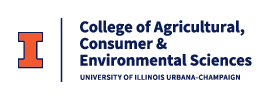 THE ACES UNDERGRADUATE RESEARCH SCHOLARSHIP PROGRAM APPLICATIONhttps://aces.illinois.edu/academics/scholarships-honors/undergraduate-research-scholarships*** PLEASE TYPE OR PRINT CLEARLY ***A Capstone Experiential Learning Project (CELP) is needed for all ACES James Scholars to successfully fulfill their Honors Completion Plan (HCP). All ACES students having sophomore, junior, or senior status and a GPA > 3.00 for their two most recent semesters are also eligible to apply for an Undergraduate Research Scholarship.Applications for the current fiscal year will be accepted between July 1 and April 1.Questions may be directed to the ACES James Scholar Honors Program (217-333-3380, aces-jshp@illinois.edu).Full Name (First, Middle, Surname): 											Preferred Phone #: 			Email Address: 						UIN: 			GPA (2 Most Recent Semesters):					Major: 				Total Credit Hours Earned:				2nd Major (if any): 			Minor/s (if any):						Current Honors Program Affiliations (Please check all that apply):	 ACES James Scholar		 JBT Scholar			 Chancellor’s Scholar (CHP)Faculty Mentor’s Name and Department: 										Project Title: 										PROJECT PROPOSAL OUTLINE (2-3 Single-Spaced Pages)Please include all of the following items in your proposal.Objectives: Provide a clear, complete, and logically arranged statement of the aim of the research or scholarly project.Significance of Project: Explain the importance of the problem to be investigated as it relates to your field of study.Review of Key Literature: Briefly summarize previous research related to the problem.Literature Cited: List key references cited in the “Review of Key Literature” section.Procedures: Describe the essential working plans and methods to be used in attaining each of the stated objectives.Work Arrangements: Indicate where the research or scholarly work will be conducted, along with the availability of specialized facilities and equipment needed.Background Statement: State your qualifications to complete this project and your reasons for proposing this inquiry.Your Faculty Mentor needs to attach a signed statement attesting to the originality and appropriateness of your project. (A copy of an email message from your Faculty Mentor is fine.)Include a project budget that itemizes all funds necessary to support the proposed research or scholarly project. The maximum funding request is $1,500. Allowable expenses include lab supplies, other disposable supplies, and off-campus travel necessary to collect data. Funds will not be provided for wages or major equipment purchases.SIGNATURES OF APPROVALFaculty Mentor: 						Date:				Academic Advisor: 						Date:				(or Departmental Honors Advisor)ACES Honors Dean: 						Date:				(Will be signed upon review and approval)